A Systematic Literature Review and Future Research Agenda for the Gratification Discrepancies Approach Hamza ShahabFaculty of Business and Economics, University of Malaya, Kuala Lumpur, MalaysiaDepartment of Management Sciences, University of Wah, Pakistanhamzashahab@ymail.comEzlika GhazaliFaculty of Business and Economics, University of Malaya, Kuala Lumpur, Malaysia ezlika@um.edu.myMozard MohtarFaculty of Business and Economics, University of Malaya, Kuala Lumpur, Malaysiamozardt@um.edu.my ABSTRACTUses and gratifications theory helps in studying the underlying needs for using media that lead to positive behavioral intention and satisfaction. One of its approaches is gratification discrepancies (i.e., the difference between gratifications obtained and gratifications sought [GO-GS]) helps to explore the gratifications of using media and the results obtained after using media. The GO-GS approach provides an opportunity to collect the data two times, both before and after the usage of media. Several researchers have suggested this approach as a suitable method for investigating attitudinal change, beliefs, satisfaction, and behavioral intentions. Despite the importance of the GO-GS approach, there is a lack of systematic literature review to summarize the developments in academic literature related to GO-GS. Therefore, this review addresses this gap by assessing the articles using the GO-GS approach published from 1979–2020. A research string was developed using Boolean operators to search the literature. A total of 4,184 articles were considered for the initial screening, but only 23 articles met the inclusion criteria. These articles were critically analyzed, and seven main realms are proposed, grounded in developments in the literature, such as research context, regions of research, media, gratifications, consumer behavior, other theories or models, and different conceptualizations to study gratification discrepancies.Keywords: Gratifications sought and obtained (GO-GS), uses and gratifications theory (U&G), systematic literature review (SLR), theory-based review.INTRODUCTIONUses and gratifications (U&G) theory is a widely used theory in consumer technology and media contexts (Kamboj, 2020; Whiting & Williams, 2013), answering the fundamental question of why people use them (Whiting & Williams, 2013). Katz et al. (1974) provided in-depth details regarding the U&G theory, including key concepts, theoretical background, and explained the three main sources of audience gratification: (i) content of media, (ii) exposure to media, and (iii) social context. The reason for introducing U&G theory was the lack of a theory dealing with the social and psychological needs of users for using mass media (Ruggiero, 2000). Hence, Katz et al. (1974) proposed a theory to understand the users’ needs and motivations for using mass media. Prior to U&G theory, the literature predominantly focused on the effects of media on users (Katz et al., 1974). Subsequently, researchers started to use U&G theory to understand the influence of different technologies on users, such as television (Palmgreen & Rayburn, 1979), radio (Houghton-Larsen, 1982), printed media (Garramone, 1984), mobile phones (Wang & Tchernev, 2012), social media (Bae, 2018; Gibbs et al., 2014), augmented reality (AR) (Rauschnabel, 2018), and virtual reality (VR) (Kim et al., 2020). An important approach of the U&G theory is gratification discrepancies (GO-GS), which provide an opportunity to examine the gratifications sought (GS), and gratifications obtained (GO), thus identifying the expectations and fulfillment gained from using media. This discrepancy in GO and GS provides an exact idea about the successful function of media in meeting the user’s expectations (Rokito et al., 2019). It is also evident from past research that comparing the results of pre- and post-media usage reflects actual attitudinal change and beliefs (Bhattacherjee & Premkumar, 2004), satisfaction, and continued use intentions (Bae, 2018). Despite the importance of the GO-GS approach in studying consumer behavior, there is a lack of research summarizing the developments in academic literature related to GO-GS. Therefore, the purpose of this systematic literature review paper is to explore the answers to the following research questions: RQ1- What are the developments in academic literature related to the GO-GS approach in terms of the (i) research context, (ii) regions of research, (iii) media, (iv) gratifications, (v) consumer behavior, (vi) other theories or models, and (vii) different conceptualizations? RQ2- What are the prospects for the GO-GS approach?LITERATURE REVIEWUses and Gratifications TheoryAccording to Katz et al. (1974), U&G theory deals with “(1) the social and psychological origins of (2) needs, which generate (3) expectations from (4) the mass media or other sources, which lead to (5) differential patterns of media exposure (or engagement in other activities), resulting in (6) need gratifications and (7) other consequences, perhaps mostly unintended ones” (p. 20). The basic premise of U&G theory is “active audience” technology users select media and interact with it to fulfill their needs, which leads to satisfaction (Palmgreen & Rayburn, 1985). This theory assumes that audience members are not passive consumers of media (Katz et al., 1974; Lariscy et al., 2011). For example, social media can fulfill social needs; hence, people seeking socialisation may prefer to use social media (Basilisco & Jin, 2015; Ha et al., 2015; Korhan & Ersoy, 2016). U&G theory is being studied in relation to different technologies to understand the consumer behavior, such as usage behavior with AR (Lin & Chen, 2017), media migration behaviors in entertainment television (Shade et al., 2015), purchase intentions formed through websites (Ko et al., 2005), satisfaction from e-commerce (Luo, 2002), social media usage behavior (Whiting & Williams, 2013), and behavioral intention with VR (Kim et al., 2020).Initially, U&G theory was used to measure gratification by collecting data only after media usage, which prevented the comparison of pre- and post-usage gratification (see Katz et al., 1974). To address this gap, Palmgreen and Rayburn (1979) introduced the GO-GS approach. Specifically, the attraction towards reusing a type of media depends on the gratifications obtained against the gratifications sought. The obtained outcome of a technology or media experience must exceed the expectation (i.e., GO > GS) in order to engage the user and elicit positive behavior towards the adoption of a technological medium (Ko et al., 2005; Lin & Chen, 2017; Palmgreen & Rayburn, 1979). GO-GSGratifications sought mainly relates to the desire of a person to use a technological medium, and gratifications obtained relates to the outcome received by a person from using the media (Bae, 2018). This GO-GS approach explains that the gratifications sought from using the media is not always the same as that obtained after the use (Palmgreen & Rayburn, 1985). On occasion, the expected gratifications are not obtained, or the obtained gratifications may not have been expected by the user. A technological medium must fulfill GS (GO=GS), and it is ideal for the medium to over-fulfill GS, meaning GO is higher in comparison to GS (i.e., GO > GS; Palmgreen & Rayburn, 1979). Indeed, the over-fulfillment of GS results in the adoption of a medium, frequent usage, and greater dependency (Palmgreen & Rayburn, 1979). Conversely, under-fulfillment occurs when a medium cannot fulfill the GS and performs poorly in comparison to the individual’s expectations (Palmgreen & Rayburn, 1979; Wenner, 1986). This discrepancy is also directly linked with the satisfaction from using media (Palmgreen & Rayburn, 1985) and continuance usage behavior (Rokito et al., 2019). Several scholars have suggested that the method of studying pre- and post-media usage is a suitable way to measure attitudinal change, beliefs, continued use intentions, and satisfaction (Bae, 2018; Bhattacherjee & Premkumar, 2004). This approach has been used by researchers with several media, such as radio and magazines (Houghton-Larsen, 1982), written memos (Dobos, 1992), television (Barton, 2009), social media (Bae, 2018), and video games (Palomba, 2018).METHODOLOGYThere are several ways to conduct a systematic literature review, such as a structured review, framework-based review, bibliometric review, hybrid review, theory-based review, and meta-analysis review (Paul & Criado, 2020). A theory-based review was used in this research by adopting the research methodology from extant research (Gilal et al., 2019; Paul & Rosado-Serrano, 2019) to review a specific theory in order to extend its application to new technologies (Shahab et al., 2021). We searched databases including Emerald, SAGE, Taylor & Francis, Science Direct, Wiley, and also Google Scholar to retrieve all the relevant published articles. There are two ways to search the literature, for instance, through keywords or a research string using Boolean operators (Boland et al., 2017). We adopted Boolean operators in a research string to identify the articles from databases (Boland et al., 2017) that had the following key terms in their title, abstract, or keywords:(gratificatio* sought) AND (gratificatio* obtained) AND (gratification discrepanc*)In this string, the word “and” indicates that all three terms must be available in the text. In contrast, the symbol “*” denotes that multiple terms can be searched with the same stem, such as “gratification” and “gratifications” or “discrepancy” and “discrepancies”. Palmgreen and Rayburn introduced the GO-GS approach in 1979; hence, the time frame of 1979 to 2020 was selected to search the databases. In order to increase the efficiency of the search process, the Preferred Reporting Items for Systematic Reviews and Meta-Analyses (PRISMA) framework was adopted (Moher et al., 2010), which is presented in figure 1. The search across all databases provided 4,176 research articles, and a careful search of google scholar presented eight more research articles. Therefore, a total of 4,184 articles were considered for the initial screening. The initial screening of these articles was conducted based on the following criteria: Articles published in peer-reviewed journals Articles having (gratificatio* sought), (gratificatio* obtained) and (gratification discrepanc*) key terms in the article’s title, abstract, or keywords After an extensive screening of these articles, only 29 met the initial screening criteria, excluding a total of 4,155 articles. The primary reason for exclusion was that most of the articles did not study the GO-GS approach.The remaining 29 articles were evaluated comprehensively by applying the succeeding criteria: Articles published in a peer-reviewed journal Articles written in the English language Articles used the GO-GS approach Articles using a quantitative research design A total of six articles were further removed, and only 23 research articles met the outlined criteria (see figure 1). Figure 1 PRISMA Framework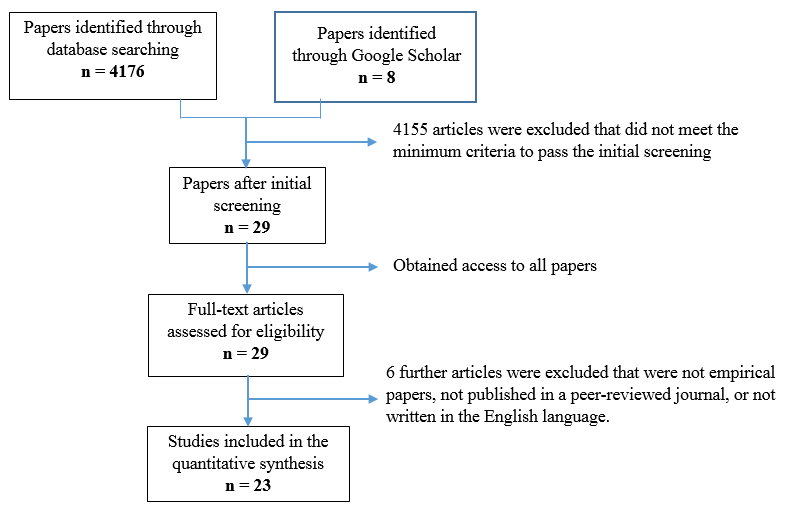 OVERVIEW OF ARTICLESThis sub-section discusses the journals that had published these 23 research articles and the research methodologies used in them.Publication Outlets The list of all articles published by the journals is given in Table 1. The Communication Research journal published six articles, while Computers in Human Behavior disseminated three articles. Journalism Quarterly and Communication Monographs published two articles each, and the journals that published one article are listed in Table 1. The number of published research documents relating to the GO-GS approach has decreased over time (see Table 2). A total of 13 articles were published from 1979–1999, whereas only 10 articles were published from 2000–2020. Table 1 Journals disseminating GO-GS researchTable 2 Publishing trends 1979–2020Research MethodologyThe countries surveyed, populations, and data collection methods are presented in Table 3. The data were collected from eight different countries; 18 out of 23 articles were published using data from the USA, followed by Canada with two articles. The data for the remaining articles were collected from Pakistan and Sweden, except for the study by Karimi et al. (2014), which was conducted in Iran, Malaysia, the United Kingdom, and South Africa. We have categorized the study populations into two general groups: students and others (e.g., users, voters, and employees). Most of the studies were conducted with users, voters, and employees, whereas very few studies collected data from students. All the articles used a survey design, except Levy and Windahl (1984) and Gibbs et al. (2014), which used interviews and surveys together. Table 3 Country of research, study population, and data collection methodsa The totals exceed the actual number because some researchers have collected data from more than one country and population.b Others = users, voters, and employees.Discussion and Suggestions for Future ResearchThis sub-section is written based on the systematic literature review (Paul & Benito, 2018; Shahab et al., 2021), discussing the reviewed articles to develop a future research agenda. Seven main realms can be identified that are grounded in the literature developments: (i) research context, (ii) regions of research, (iii) media, (iv) gratifications, (v) consumer behavior, (vi) other theories or models, and (vii) different conceptualizations to study gratification discrepancies.Research ContextThese 23 articles have contributed overwhelmingly to the academic literature in terms of psychology, communication, and sports (see Table 4). However, several other important research contexts have been overlooked by researchers, such as education, entrepreneurship, environment, health, marketing, public administration, and tourism. Therefore, future research involving the GO-GS approach should also focus on diverse research contexts.Table 4  Research contexts of the reviewed articles Regions of ResearchNorth America was the most surveyed region, with 20 out of the 23 identified articles, whereas two articles were published from Europe and Asia. Karimi et al. (2014) took their data from Asia, Europe, and Africa. Therefore, the regions of Oceania and South America have been overlooked by researchers. Additionally, other countries with strong research contributions have not published any research articles on the GO-GS approach, such as China (2nd highest contributor), Germany (3rd), Japan (5th), France (6th), Switzerland (8th), South Korea (9th) and Australia (10th; Crew, 2019). Therefore, there is a need to conduct research on the GO-GS approach in these countries to understand user behavior better.Types of MediaThe reviewed articles have made breakthrough contributions by studying the impact of diverse communication media on users. For example, television, printed media, social media, computer-related media, radio, mobile phones, phonographs, and face-to-face conversations have been studied (see Table 5). New technologies such as AR, chatbots, location-based services (LBS), smartphone applications, smartwatches, and VR have been under-researched by scholars. These technologies, especially AR and VR, have a great potential to be considered the main media in the future (Rauschnabel et al., 2022). Therefore, a research gap exists in studying the GO-GS approach with new technologies. Table 5 Communication medium in the identified studiesa The totals exceed the actual number because several articles used more than one media N/A = Not applicable GratificationsTable 6 presents the diverse types of gratification studied by the researchers that are according to the nature of the communication medium. For example, social media provides socialization; hence, Bae (2018) studied a “social support” gratification. In the same way, “information seeking” has been widely studied in the context of television and “seeking fantasy” in relation to video games. Several other gratifications are given in Table 6. Sundar and Limperos (2013) extended the usage of U&G theory by proposing its 2.0 version for new technologies, as “noting that studies on the uses of the Internet have generated a list of gratifications that are remarkably similar to those obtained from older media…gratifications are conceptualized and operationalized too broadly (e.g., information-seeking), thus missing the nuanced gratifications obtained from newer media” (p. 504). U&G theory 2.0 version provides variables for measuring gratifications such as novelty, being there (telepresence), realism, dynamic control, coolness, agency enhancement, community-building, interaction, activity, responsiveness, browsing, and navigation aids (Sundar & Limperos, 2013). In order to provide a rigorous future research agenda, we also searched “uses & gratifications” key terms in google scholar to obtain articles published using U&G theory. Table 6 explicitly presents the gratifications studied using the GO-GS approach. Additionally, Table 7 provides an extensive list of the gratifications and media studied in the literature using U&G theory. By comparing these two tables, we have developed a triangle figure (see figure 2) to summarize the contributions of the GO-GS approach in the extant literature and future research agenda for GO-GS. Through this, we propose new gratifications that should be studied with new media elements. For example, these include novelty, realism, coolness, activity, responsiveness, achievement, challenge, and telepresence.Table 6  Other theories, gratifications, and outcomes studied using the GO-GS approach  Note. Outcomes mentioned in italic depicts analysis based on groups, for instance, age, gender, country, and programs etc.Table 7  Focus of articles published using the U&G theoryFigure 2  Gratifications and media for future research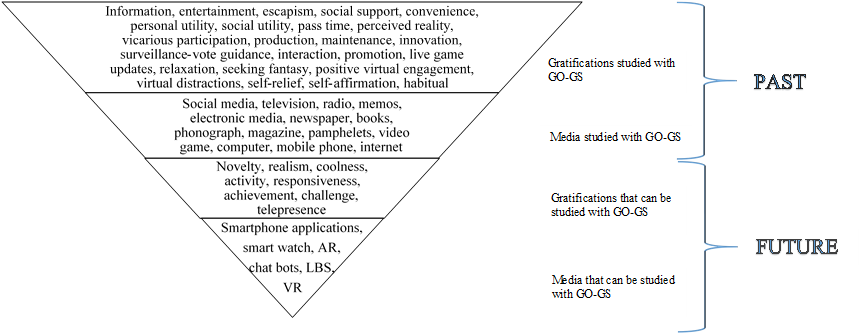 Note. AR=augmented reality, LBS=location-based services, VR=virtual realityIn this sub-section, we have only discussed those gratifications that can be studied with new media in future. Novelty is defined as a situation that has not been previously encountered or experienced by a person (Barto et al., 2013). Sundar and Limperos (2013) explained novelty as an unusual experience of a new technology that has a different interface. Empirically studying novelty gratification may enhance the U&G theory by deepening the understanding of users’ nuanced gratifications. Realism is a user’s perception of reality in which visual-related stimuli generate a sense of a more realistic virtual environment than non-visual forms (Meijer et al., 2009). For example, video conference is considered more realistic than audio conference or text (Sundar & Limperos, 2013). Coolness relates to a user’s perceptions of liking and approving of new ideas, services, or products, which are generally positive (Kerner & Pressman, 2007). Individuals prefer to use new technology that makes them look cool (Liu & Mattila, 2019), and that is also unique, distinctive, and stylish (Sundar & Limperos, 2013). Activity is a user’s active interaction with a technology through which a user can perform many tasks (Sundar & Limperos, 2013). The perfect example of this gratification is the AR Pokémon GO game, in which users actively participate in catching Pokémon. Responsiveness is a technological characteristic that enables users to obtain a quick response from the technology in order to fulfill their need for active interaction (Sundar & Limperos, 2013). Achievement and challenge are gratifications that have recently been studied in relation to the AR Pokémon GO game (Ghazali et al., 2019a), but there exists a gap in the literature to study these gratifications using the GO-GS approach. Specifically, achievement is a user’s motivation to advance rapidly and attain a significant goal, and it can be applied to achieving knowledge, a promising career, or success in video games (Salvador & Carmen, 2001; Wu et al., 2010). Conversely, challenge is gratification that has primarily been studied in the context of video games, and Liu and Shiue (2014) defined it as “the overcoming of perceived difficulties, including competition from other players…which provides a sense of accomplishment” (p. 127). Sundar and Limperos (2013) explained “being there” as the immersive feeling of being in a 360-degree interactive panoramic view shown through the technology. In the literature on new technologies, the phenomenon of being there is mainly referred to as telepresence. Specifically, telepresence is the characteristic of a technology replicating a real scenario in a computer-mediated environment, with users being deeply involved in that environment (Suh & Chang, 2006). The gratifications mentioned above can be adopted in different scenarios; for example, novelty, realism, coolness, activity, responsiveness, and telepresence are suitable for tourism-related multi-sensory VR, whereas novelty, coolness, activity, achievement, and challenge can be used with AR games. These two cases are examples, but researchers can use these gratifications according to their problem statement and course of study. OutcomesTable 6 demonstrates that some articles have explored consumer-related factors, such as attitude, intention, or behavior (Bae, 2018; Levy & Windahl, 1984; Rokito et al., 2019; Wang & Tchernev, 2012; Yoo, 2011), and satisfaction (Bae, 2018; Dobos, 1992; Gibbs et al., 2014; Lin, 1993; Palmgreen & Rayburn, 1985), thus neglecting the study of loyalty and decision-making. The study of loyalty and decision-making is considered a key factor in the literature on consumer behavior; therefore, future research should explore the role of the GO-GS approach in under-researched areas of consumer behavior. Other Theories or ModelsThe theories or models studied with the GO-GS approach are provided in Table 6. For example, these include the drive reduction model, exposure learning model, expectancy-value theory, SERVQUAL, gratifications obtained model, modified gratifications obtained model, absolute value discrepancy model, simplified discrepancy model, and expectancy-value discrepancy model. These theories or models have been successfully adopted in the GO-GS approach, but the literature is unable to highlight the best model for measuring the consequences of media consumption by comparing all models. Palmgreen and Rayburn (1985) attempted to compare eight models using hierarchical regression analysis, such as (1) ∑GO, (2) ∑ eGO, (3) ∑be, (4) ∑ │GS-GO│, (5) ∑ (GO-GS), (6) ∑ e(GO-GS), (7) ∑ (GS+GO), and (8) ∑ e(GS+GO). Their results overall showed that models 3 and 4 did not perform well also, “introducing the respondent's affective evaluation of gratification-related attributes did not result in the consistent superiority of model 2 (∑ eGO) and model 6 (∑ e[GO-GS]) over their non-evaluative counterparts [models 1 and 5, respectively]” (Palmgreen & Rayburn, 1985, p. 343). Despite the importance of their research, Palmgreen and Rayburn (1985) neglected the use of models dealing with the gratifications sought and the user’s personal importance. Therefore, due to scant research in this context, there is a need to compare models by considering the gratifications sought and the user’s personal importance through strong statistical analysis, including structural equation modeling. Different Conceptualizations of Gratification Discrepancies in a Theoretical FrameworkTwo different methods have been used to conceptualize the gratifications sought and obtained in a theoretical framework. The first method involves subtracting the values of gratifications sought from gratifications obtained (GO-GS) and using the discrepancy scores as an independent variable (see Bae, 2018, and Palmgreen & Rayburn, 1985). Indeed, this type of conceptualization is the most popular and widely used in the literature. However, another unique conceptualization is to use GS as an independent variable, followed by an intervening variable that leads to GO, with the resulting GO subsequently leading to attitude and intention (see Yoo, 2011). This second type of conceptualization provides a more complex model. The visual depiction of both conceptualizations is given in figure 3. The second conceptualization requires the researcher to explore the underlying mechanisms existing between gratifications sought and obtained. Figure 3  Different conceptualizations of gratifications sought and obtained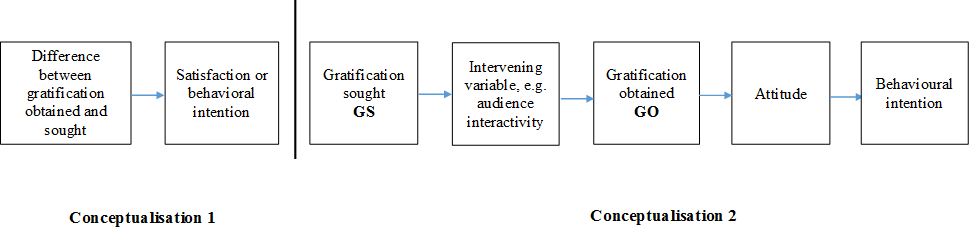       Conceptualization 1								Conceptualization 2CONCLUSIONFor the first time, this theory-based systematic literature review analyzes the existing research on the GO-GS approach for recommending a future research agenda. Previously, researchers have used this approach with several communication media and diverse gratifications, such as information seeking, entertainment, escapism, social utility, promotion, and surveillance-vote guidance, among others. However, the extant literature has not adopted the GO-GS approach with new media nor highlighted the impact of nuanced gratifications, such as novelty, realism, coolness, activity, responsiveness, achievement, challenge, and telepresence. This review proposes seven realms that can be considered grounded in the current literature developments, including research contexts, regions of research, media, gratifications, consumer behavior, other theories or models, and different conceptualizations to study gratification discrepancies. As well as the theoretical implications, empirically studying these research agendas may also help manufacturers and content creators to improve their technology, as the GO-GS approach compares the expectations for using a media and the fulfillment of those expectations after usage.REFERENCESAhad, A. D., & Anshari, M. (2017). Smartphone habits among youth: Uses and gratification theory. International Journal of Cyber Behavior, Psychology and Learning, 7(1), 65–75. https://doi.org/10.4018/IJCBPL.2017010105Albarran, A. B., Anderson, T., Bejar, L. G., Bussart, A. L., Daggett, E., Gibson, S., Gorman, M., Greer, D., Guo, M., Horst, J. L., Khalaf, T., Lay, J. P., McCracken, M., Mott, B., & Way, H. (2007). “What Happened to our Audience?” Radio and New Technology Uses and Gratifications Among Young Adult Users. Journal of Radio Studies, 14(2), 92–101. https://doi.org/10.1080/10955040701583171Bae, M. (2018). Understanding the effect of the discrepancy between sought and obtained gratification on social networking site users’ satisfaction and continuance intention. Computers in Human Behavior, 79, 137–153. https://doi.org/10.1016/j.chb.2017.10.026Barto, A., Mirolli, M., & Baldassarre, G. (2013). Novelty or surprise? Frontiers in Psychology, 4(DEC), 907. https://doi.org/10.3389/fpsyg.2013.00907Barton, K. M. (2009). Reality television programming and diverging gratifications: The influence of content on gratifications obtained. Journal of Broadcasting and Electronic Media, 53(3), 460–476. https://doi.org/10.1080/08838150903102659Barton, K. M. (2013). Why we watch them sing and dance: The uses and gratifications of talent-based reality television. Communication Quarterly, 61(2), 217–235. https://doi.org/10.1080/01463373.2012.751437Basilisco, R., & Jin, K. (2015). Uses and gratification motivation for using Facebook and the impact of Facebook usage on social capital and life satisfaction among Filipino users. International Journal of Software Engineering and Its Applications, 9(4), 181–194. https://doi.org/10.14257/ijseia.2015.9.4.19Bhattacherjee, A., & Premkumar, G. (2004). Understanding changes in belief and attitude toward information technology usage: A theoretical model and longitudinal test. MIS Quarterly: Management Information Systems, 28(2), 229–254. https://doi.org/10.2307/25148634Boland, A., Cherry, M. G., & Dickson, R. (2017). Doing a systematic review : A student’s guide (Second edition).Carter, C. (2013). Come away with me: the uses and gratifications of leisure travel magazine readership. In Submitted by the University of Missouri--Columbia Graduate School. University of Missouri--Columbia.Chang, B. H., Lee, S. E., & Kim, B. S. (2006). Exploring factors affecting the adoption and continuance of online games among college students in South Korea: Integrating uses and gratification and diffusion of innovation approaches. New Media and Society, 8(2), 295–319. https://doi.org/10.1177/1461444806059888Chou, C., & Hsiao, M. C. (2000). Internet addiction, usage, gratification, and pleasure experience: The Taiwan college students’ case. Computers and Education, 35(1), 65–80. https://doi.org/10.1016/S0360-1315(00)00019-1Crew, B. (2019, July 1). The top 10 countries for scientific research in 2018. Nature Index. https://www.natureindex.com/news-blog/top-ten-countries-research-science-twenty-nineteenCuillier, D., & Piotrowski, S. J. (2009). Internet information-seeking and its relation to support for access to government records. Government Information Quarterly, 26(3), 441–449. https://doi.org/10.1016/j.giq.2009.03.001de Bock, H. (1980). Gratification frustration during a newspaper strike and a TV blackout. Journalism Quarterly, 57(1), 61–78. https://doi.org/10.1177/107769908005700109Dobos, J. (1992). Gratification models of satisfaction and choice of communication channels in organizations. Communication Research, 19(1), 29–51. https://doi.org/10.1177/009365092019001002Dolan, R., Conduit, J., Fahy, J., & Goodman, S. (2016). Social media engagement behaviour: A uses and gratifications perspective. Journal of Strategic Marketing, 24(3–4), 261–277. https://doi.org/10.1080/0965254X.2015.1095222Elhai, J. D., Levine, J. C., Dvorak, R. D., & Hall, B. J. (2017). Non-social features of smartphone use are most related to depression, anxiety and problematic smartphone use. Computers in Human Behavior, 69, 75–82. https://doi.org/10.1016/j.chb.2016.12.023Elhai, J. D., Tiamiyu, M. F., Weeks, J. W., Levine, J. C., Picard, K. J., & Hall, B. J. (2018). Depression and emotion regulation predict objective smartphone use measured over one week. Personality and Individual Differences, 133, 21–28. https://doi.org/10.1016/j.paid.2017.04.051Ezumah, B. A. (2013). College students’ use of social media: Site preferences, uses and gratifications theory revisited. International Journal of Business and Social Science,  4(5), 27-34.Ferguson, C. J., & Olson, C. K. (2013). Friends, fun, frustration and fantasy: Child motivations for video game play. Motivation and Emotion, 37(1), 154–164. https://doi.org/10.1007/s11031-012-9284-7Froget, J. R. L., Baghestan, A. G., & Asfaranjan, Y. S. (2013). A uses and gratification perspective on social media usage and online marketing. Middle-East Journal of Scientific Research, 15(1), 134–145. https://doi.org/10.5829/idosi.mejsr.2013.15.1.2127Garramone, G. M. (1984). Motivational models: replication across media for political campaign content. Journalism Quarterly, 61(3), 537–541. https://doi.org/10.1177/107769908406100309Ghazali, E. M., Mutum, D. S., & Woon, M. Y. (2019a). Exploring player behavior and motivations to continue playing Pokémon GO. Information Technology and People, 32(3), 646–667. https://doi.org/10.1108/ITP-07-2017-0216Ghazali, E. M., Mutum, D. S., & Woon, M. Y. (2019b). Multiple sequential mediation in an extended uses and gratifications model of augmented reality game Pokémon Go. Internet Research, 29(3), 504–528. https://doi.org/10.1108/IntR-12-2017-0505Gibbs, C., O’Reilly, N., & Brunette, M. (2014). Professional team sport and Twitter: Gratifications Sought and obtained by followers. International Journal of Sport Communication, 7(2), 188–213. https://doi.org/10.1123/ijsc.2014-0005Gilal, F. G., Zhang, J., Paul, J., & Gilal, N. G. (2019). The role of self-determination theory in marketing science: An integrative review and agenda for research. European Management Journal, 37(1), 29–44. https://doi.org/10.1016/j.emj.2018.10.004Granic, I., Lobel, A., & Engels, R. C. M. E. (2014). The benefits of playing video games. American Psychologist, 69(1), 66–78. https://doi.org/10.1037/a0034857Greenberg, B. S., Sherry, J., Lachlan, K., Lucas, K., & Holmstrom, A. (2010). Orientations to video games among gender and age groups. Simulation & Gaming, 41(2), 238–259. https://doi.org/10.1177/1046878108319930Ha, Y. W., Kim, J., Libaque-Saenz, C. F., Chang, Y., & Park, M. C. (2015). Use and gratifications of mobile SNSs: Facebook and KakaoTalk in Korea. Telematics and Informatics, 32(3), 425–438. https://doi.org/10.1016/j.tele.2014.10.006Harun, A., Soon, L. T., Mohd Kassim, A. W., & Sulong, R. S. (2015). Smartphone dependency and its impact on purchase behavior. Asian Social Science, 11(26), 196–211. https://doi.org/10.5539/ass.v11n26p196Houghton-Larsen, R. (1982). Patterns of media usage related to gratifications sought. Canadian Journal of Communication, 8(4). https://www.cjc-online.ca/index.php/journal/article/view/284Hussain, A., Shabir, G., & Taimoor-Ul-Hassan, G. (2020). Cognitive needs and use of social media: a comparative study of gratifications sought and gratification obtained. Information Discovery and Delivery, 48(2), 79–90. https://doi.org/10.1108/IDD-11-2019-0081Jang, S., & Liu, Y. (2019). Continuance use intention with mobile augmented reality games: Overall and multigroup analyses on Pokémon Go. Information Technology and People, 33(1), 37–55. https://doi.org/10.1108/ITP-05-2018-0221Jansz, J., & Martens, L. (2005). Gaming at a LAN event: The social context of playing video games. New Media & Society, 7(3), 333–355. https://doi.org/10.1177/1461444805052280Joo, J., & Sang, Y. (2013). Exploring Koreans’ smartphone usage: An integrated model of the technology acceptance model and uses and gratifications theory. Computers in Human Behavior, 29(6), 2512–2518. https://doi.org/10.1016/j.chb.2013.06.002Kamboj, S. (2020). Applying uses and gratifications theory to understand customer participation in social media brand communities: Perspective of media technology. Asia Pacific Journal of Marketing and Logistics, 32(1), 205–231. https://doi.org/10.1108/APJML-11-2017-0289Karimi, L., Khodabandelou, R., Ehsani, M., & Ahmad, M. (2014). Applying the uses and gratifications theory to compare higher education students’ motivation for using social networking sites: Experiences from Iran, Malaysia, United Kingdom, and South Africa. Contemporary Educational Technology, 5(1), 53–72. https://doi.org/10.30935/cedtech/6115Katz, E., Blumler, J. G., & Gurevitch, M. (1974). Utilization of mass communication by the individual. The Uses of Mass Communications : Current Perspectives on Gratifications Research, 19–32.Kerner, N., & Pressman, G. (2007). Chasing cool: Standing out in today’s cluttered marketplace. Simon & Schester Inc.Khang, H., Kim, J. K., & Kim, Y. (2013). Self-traits and motivations as antecedents of digital media flow and addiction: The Internet, mobile phones, and video games. Computers in Human Behavior, 29(6), 2416–2424. https://doi.org/10.1016/j.chb.2013.05.027Kim, J. H. (2017). Smartphone-mediated communication vs. face-to-face interaction: Two routes to social support and problematic use of smartphone. Computers in Human Behavior, 67, 282–291. https://doi.org/10.1016/j.chb.2016.11.004Kim, J., Lee, J., Jo, S., Jung, J., & Kang, J. (2015). Magazine reading experience and advertising engagement: A uses and gratifications perspective. Journalism & Mass Communication Quarterly, 92(1), 179–198. https://doi.org/10.1177/1077699014559914Kim, M. J., Lee, C. K., & Preis, M. W. (2020). The impact of innovation and gratification on authentic experience, subjective well-being, and behavioral intention in tourism virtual reality: The moderating role of technology readiness. Telematics and Informatics, 49, 101349. https://doi.org/10.1016/j.tele.2020.101349Kim, T.-Y., & Shin, D.-H. (2013). The usage and the gratifications about smartphone models and applications. International Telecommunication Policy Review, 20(4). https://papers.ssrn.com/abstract=2373428Ko, H., Cho, C. H., & Roberts, M. S. (2005). Internet uses and gratifications: A structural equation model of interactive advertising. Journal of Advertising, 34(2), 57–70. https://doi.org/10.1080/00913367.2005.10639191Korhan, O., & Ersoy, M. (2016). Usability and functionality factors of the social network site application users from the perspective of uses and gratification theory. Quality and Quantity, 50(4), 1799–1816. https://doi.org/10.1007/s11135-015-0236-7Lariscy, R. W., Tinkham, S. F., & Sweetser, K. D. (2011). Kids these days: Examining differences in political uses and gratifications, internet political participation, political information efficacy, and cynicism on the basis of age. American Behavioral Scientist, 55(6), 749–764. https://doi.org/10.1177/0002764211398091Larose, R., Mastro, D., & Eastin, M. S. (2001). Understanding internet usage. Social Science Computer Review, 19(4), 395–413. https://doi.org/10.1177/089443930101900401Lee, C. S., & Ma, L. (2012). News sharing in social media: The effect of gratifications and prior experience. Computers in Human Behavior, 28(2), 331–339. https://doi.org/10.1016/j.chb.2011.10.002Leung, L., & Zhang, R. (2016). Predicting tablet use: A study of gratifications-sought, leisure boredom, and multitasking. Telematics and Informatics, 33(2), 331–341. https://doi.org/10.1016/j.tele.2015.08.013Levy, M. R., & Windahl, S. (1984). Audience activity and gratifications. Communication Research, 11(1), 51–78. https://doi.org/10.1177/009365084011001003Lin, C. A. (1993). Modeling the gratification-seeking process of television viewing. Human Communication Research, 20(2), 224–244. https://doi.org/10.1111/j.1468-2958.1993.tb00322.xLin, C. A. (2006). Predicting satellite radio adoption via listening motives, activity, and format preference. Journal of Broadcasting and Electronic Media, 50(1), 140–159. https://doi.org/10.1207/s15506878jobem5001_8Lin, H. F., & Chen, C. H. (2017). Combining the technology acceptance model and uses and gratifications theory to examine the usage behavior of an augmented reality tour-sharing application. Symmetry, 9(7), 113. https://doi.org/10.3390/sym9070113Liu, H. J., & Shiue, Y. C. (2014). Influence of Facebook game players’ behavior on flow and purchase intention. Social Behavior and Personality, 42(1), 125–133. https://doi.org/10.2224/sbp.2014.42.1.125Liu, S. Q., & Mattila, A. S. (2019). Apple pay: Coolness and embarrassment in the service encounter. International Journal of Hospitality Management, 78, 268–275. https://doi.org/10.1016/j.ijhm.2018.09.009Liu, X., Min, Q., & Han, S. (2020). Understanding users’ continuous content contribution behaviours on microblogs: An integrated perspective of uses and gratification theory and social influence theory. Behaviour and Information Technology, 39(5), 525–543. https://doi.org/10.1080/0144929X.2019.1603326Lucas, K., & Sherry, J. L. (2004). Sex differences in video game play: Communication Research, 31(5), 499–523. https://doi.org/10.1177/0093650204267930Luo, X. (2002). Uses and gratifications theory and e-consumer behaviors. Journal of Interactive Advertising, 2(2), 34–41. https://doi.org/10.1080/15252019.2002.10722060McLeod, J. M., Bybee, C. R., & Durall, J. A. (1982). Evaluating media performance by gratifications sought and received. Journalism Quarterly, 59(1), 3–5. https://doi.org/10.1177/107769908205900101Meijer, F., Geudeke, B. L., & Van Den Broek, E. L. (2009). Navigating through virtual environments: Visual realism improves spatial cognition. Cyberpsychology and Behavior, 12(5), 517–521. https://doi.org/10.1089/cpb.2009.0053Moher, D., Liberati, A., Tetzlaff, J., Altman, D. G., & PRISMA Group. (2010). Preferred reporting items for systematic reviews and meta-analyses: The PRISMA statement. International Journal of Surgery, 8(5), 336–341. https://doi.org/10.1016/j.ijsu.2010.02.007Palmgreen, P., & Rayburn, J. D. (1979). Uses and gratifications and exposure to public television. Communication Research, 6(2), 155–179. https://doi.org/10.1177/009365027900600203Palmgreen, P., & Rayburn, J. D. (1985). A comparison of gratification models of media satisfaction. Communication Monographs, 52(4), 334–346. https://doi.org/10.1080/03637758509376116Palmgreen, P., Wenner, L. A., & Rayburn, J. D. (1980). Relations between gratifications sought and obtained. Communication Research, 7(2), 161–192. https://doi.org/10.1177/009365028000700202Palmgreen, P., Wenner, L. A., & Rayburn, J. D. (1981). Gratification discrepancies and news program choice. Communication Research, 8(4), 451–478. https://doi.org/10.1177/009365028100800404Palomba, A. (2018). Virtual perceived emotional intelligence: How high brand loyalty video game players evaluate their own video game play experiences to repair or regulate emotions. Computers in Human Behavior, 85, 34–42. https://doi.org/10.1016/j.chb.2018.03.024Park, N., & Lee, H. (2012). Social implications of smartphone use: Korean college students’ smartphone use and psychological well-being. Cyberpsychology, Behavior, and Social Networking, 15(9), 491–497. https://doi.org/10.1089/cyber.2011.0580Paul, J., & Benito, G. R. G. (2018). A review of research on outward foreign direct investment from emerging countries, including China: What do we know, how do we know and where should we be heading? Asia Pacific Business Review, 24(1), 90–115. https://doi.org/10.1080/13602381.2017.1357316Paul, J., & Criado, A. R. (2020). The art of writing literature review: What do we know and what do we need to know? International Business Review, 29(4), 101717. https://doi.org/10.1016/j.ibusrev.2020.101717Paul, J., & Rosado-Serrano, A. (2019). Gradual internationalization vs born-global/international new venture models: A review and research agenda. International Marketing Review, 36(6), 830–858. https://doi.org/10.1108/IMR-10-2018-0280Payne, G. A., Dozier, D., Nomai, A., & Yagade, A. (2003). Newspapers and the internet: A uses and gratifications perspective. Ecquid Novi, 24(1), 115–126. https://doi.org/10.1080/02560054.2003.9653264Payne, G. A., Severn, J. J. H., & Dozier, D. M. (1988). Uses and gratifications motives as indicators of magazine readership. Journalism Quarterly, 65(4), 909-913.Randle, Q. (2003). Gratification niches of monthly print magazines and the world wide web among a group of special-interest magazine subscribers. Journal of Computer-Mediated Communication, 8(4), JCMC849. https://doi.org/10.1111/j.1083-6101.2003.tb00224.xRauschnabel, P. A. (2018). A conceptual uses & gratification framework on the use of augmented reality smart glasses. Augmented Reality & Virtual Reality, 211–227. https://doi.org/10.1007/978-3-319-64027-3_15Rauschnabel, P. A., Felix, R., Hinsch, C., Shahab, H., & Alt, F. (2022). What is XR? Towards a framework for augmented and virtual reality. Computers in Human Behavior, 133, 107289. https://doi.org/10.1016/j.chb.2022.107289Rauschnabel, P. A., Rossmann, A., & tom Dieck, M. C. (2017). An adoption framework for mobile augmented reality games: The case of Pokémon Go. Computers in Human Behavior, 76, 276–286. https://doi.org/10.1016/j.chb.2017.07.030Rauschnabel, P. A., Sheldon, P., & Herzfeldt, E. (2019). What motivates users to hashtag on social media? Psychology & Marketing, 36(5), 473–488. https://doi.org/10.1002/mar.21191Rayburn, J. D., Palmgreen, P., & Acker, T. (1984). Media gratifications and choosing a morning news program. Journalism Quarterly, 61(1), 149–156. https://doi.org/10.1177/107769908406100121Reychav, I., & Wu, D. (2014). Exploring mobile tablet training for road safety: A uses and gratifications perspective. Computers and Education, 71, 43–55. https://doi.org/10.1016/j.compedu.2013.09.005Rokito, S., Choi, Y. H., Taylor, S. H., & Bazarova, N. N. (2019). Over-gratified, under-gratified, or just right? Applying the gratification discrepancy approach to investigate recurrent Facebook use. Computers in Human Behavior, 93, 76–83. https://doi.org/10.1016/j.chb.2018.11.041Roy, S. K. (2009). Internet uses and gratifications: A survey in the Indian context. Computers in Human Behavior, 25(4), 878–886. https://doi.org/10.1016/j.chb.2009.03.002Ruggiero, T. E. (2000). Uses and gratifications theory in the 21st century. Mass Communication and Society, 3(1), 3–37. https://doi.org/10.1207/s15327825mcs0301_02Safi, F., & Iqbal, L. (2015). Uses and needs gratification of FM radio broadcast in native Pashto language: A case study of youth from Mardan. Journal of Applied Environmental and Biological Sciences, 59, 220–227. https://www.researchgate.net/publication/320004322Salvador, A., & Carmen, D. (2001). The definition of achievement and the construction of tests for its measurement: A review of the main trends. Psicológica, 22(1), 43–66. http://www.redalyc.org/articulo.oa?id=16917746001Shade, D. D., Kornfield, S., & Oliver, M. B. (2015). The uses and gratifications of media migration: Investigating the activities, motivations, and predictors of migration behaviors originating in entertainment television. Journal of Broadcasting & Electronic Media, 59(2), 318–341. https://doi.org/10.1080/08838151.2015.1029121Shahab, M. H., Ghazali, E., & Mohtar, M. (2021). The role of elaboration likelihood model in consumer behaviour research and its extension to new technologies: A review and future research agenda. International Journal of Consumer Studies, 45(4), 664–689. https://doi.org/10.1111/ijcs.12658Sheldon, P. (2008). Student favorite: Facebook and motives for its use. Southwestern Mass Communication Journal, 23(2), 39–53.Sherry, J. L., Lucas, K., & Lachlan, K. (2006). Video game uses and gratifications as predictors of use and game preference. International Journal of Sports Marketing and Sponsorship, 24(1).Sjöblom, M., & Hamari, J. (2017). Why do people watch others play video games? An empirical study on the motivations of Twitch users. Computers in Human Behavior, 75, 985–996. https://doi.org/10.1016/j.chb.2016.10.019Stafford, T. F., Stafford, M. R., & Schkade, L. L. (2004). Determining uses and gratifications for the internet. Decision Sciences, 35(2), 259–288. https://doi.org/10.1111/j.00117315.2004.02524.xSuh, K. S., & Chang, S. (2006). User interfaces and consumer perceptions of online stores: The role of telepresence. Behaviour and Information Technology, 25(2), 99–113. https://doi.org/10.1080/01449290500330398Sundar, S. S., & Limperos, A. M. (2013). Uses and Grats 2.0: New gratifications for new media. Journal of Broadcasting and Electronic Media, 57(4), 504–525. https://doi.org/10.1080/08838151.2013.845827Sutanto, J., Palme, E., Tan, C.-H., & Phang, C. W. (2013). Addressing the personalization-privacy paradox: An empirical assessment from a field experiment on smartphone users. MIS Quarterly, 37(4), 1141–1164.Van Reijmersdal, E., Neijens, P., & Smit, E. (2005). Readers’ reactions to mixtures of advertising and editorial content in magazines. Journal of Current Issues and Research in Advertising, 27(2), 39–53. https://doi.org/10.1080/10641734.2005.10505180Wang, Z., & Tchernev, J. M. (2012). The “myth” of media multitasking: Reciprocal dynamics of media multitasking, personal needs, and gratifications. Journal of Communication, 62(3), 493–513. https://academic.oup.com/joc/article-abstract/62/3/493/4085810Wang, Z., Tchernev, J. M., & Solloway, T. (2012). A dynamic longitudinal examination of social media use, needs, and gratifications among college students. Computers in Human Behavior, 28(5), 1829–1839. https://doi.org/10.1016/j.chb.2012.05.001Wei, M. (2009). Shenyang college students’ use of sports media and their gratification. Journal of Shenyang Sport University, 6. http://en.cnki.com.cn/Article_en/CJFDTotal-SYTB200906014.htmWenner, L. A. (1982). Gratifications sought and obtained in program dependency. Communication Research, 9(4), 539–560. https://doi.org/10.1177/009365082009004003Wenner, L. A. (1986). Model specification and theoretical development in gratifications sought and obtained research: A comparison of discrepancy and transactional approaches. Communication Monographs, 53(2), 160–179. https://doi.org/10.1080/03637758609376134Whiting, A., & Williams, D. (2013). Why people use social media: a uses and gratifications approach. Qualitative Market Research: An International Journal, 16(4), 362–369. https://doi.org/10.1108/QMR-06-2013-0041Wolniewicz, C. A., Tiamiyu, M. F., Weeks, J. W., & Elhai, J. D. (2018). Problematic smartphone use and relations with negative affect, fear of missing out, and fear of negative and positive evaluation. Psychiatry Research, 262, 618–623. https://doi.org/10.1016/j.psychres.2017.09.058Wu, J. H., Wang, S. C., & Tsai, H. H. (2010). Falling in love with online games: The uses and gratifications perspective. Computers in Human Behavior, 26(6), 1862–1871. https://doi.org/10.1016/j.chb.2010.07.033Yoo, C. Y. (2011). Modeling audience interactivity as the gratification-seeking process in online newspapers. Communication Theory, 21(1), 67–89. https://doi.org/10.1111/j.1468-2885.2010.01376.xDr. Hamza Shahab is a PhD scholar at University of Malaya, Malaysia. He has been working as a Lecturer at University of Wah since 2014. His main areas of research interest are digital marketing and tourism. Hamza has publications in well-reputed journals such as Computers in Human Behavior, International Journal of Consumer Studies, International Journal of Human-Computer Interaction and others. He has also worked as an assistant editor of UW Journal of Management Sciences (UWJMS).Dr. Ezlika Ghazali is an Associate Professor at the University of Malaya in Malaysia. Her Ph.D. is from Warwick University in England. Her research interests include consumer behavior, switching barriers, augmented-reality marketing, online retailing, sustainable marketing, and social entrepreneurship. Ezlika has authored over 130 academic articles, conferences, and books.Dr. Mozard Mohtar (Corresponding author) is a senior lecturer in the Department of Management, Faculty of Business and Economics, University of Malaya. He received his PhD in Marketing from Aston University (UK) and MBA from University of Malaya (Malaysia). He teaches marketing-related subjects with a deep research interest in advertising, marketing, and consumer psychology. He did various consulting works for various organizations including the Islamic Tourism Centre of the Ministry of Tourism and Culture on profiling mosques as tourism attractions.Journals#ReferencesCommunication Research6Dobos (1992), Levy and Windahl (1984), Palmgreen et al. (1980, 1981), Palmgreen and Rayburn (1979), Wenner (1982)Computers in Human Behavior3Bae (2018), Palomba (2018), Rokito et al. (2019)Journalism Quarterly2McLeod et al. (1982), Rayburn et al. (1984)Communication Monographs2Palmgreen and Rayburn (1985), Wenner (1986)Journal of Broadcasting & Electronic Media1Barton (2009)Communication Quarterly1Barton (2013)Journalism & Mass Communication Quarterly1Garramone (1984)International Journal of Sport Communication1Gibbs et al. (2014)Canadian Journal of Communication1Houghton-Larsen (1982)Information discovery and delivery1Hussain et al. (2020)Contemporary Educational Technology1Karimi et al. (2014)Human Communication Research1Lin (1993)Journal of Communication1Wang and Tchernev (2012)Communication Theory1Yoo (2011)YearNumber of articles197911980119811198231984319851198611992119931200912011120121201312014220171201812019120201Surveyed countries#aSelected PopulationaMethodologyaReferencesaUSA18Othersb: 13Students: 6 Survey: 18Bae (2018), Barton (2009), Barton (2013), Dobos (1992), Garramone (1984), Lin (1993), McLeod et al. (1982), Palmgreen and Rayburn (1979), Palmgreen et al. (1980, 1981), Palmgreen and Rayburn (1985), Palomba (2018), Rayburn et al. (1984), Rokito et al. (2019), Wang (2012), Wenner (1982), Wenner (1986), Yoo (2011)Canada2Others: 1Students: 1Survey: 1 Interview & survey: 1Gibbs et al. (2014), Houghton-Larsen (1982)Pakistan1Others: 1Survey: 1Hussain et al. (2020)Sweden1Others: 1Interview & survey: 1Levy and Windahl (1984)Iran1Students: 1Survey: 1Karimi et al. (2014)Malaysia1Students: 1Survey: 1Karimi et al. (2014)United Kingdom1Students: 1Survey: 1Karimi et al. (2014)South Africa1Students: 1Survey: 1Karimi et al. (2014)Research context#ReferencesRole of the media in user’s behavioral intentions, satisfaction, recurring usage, and exposure7Bae (2018), Levy and Windahl (1984), Lin (1993), Palmgreen and Rayburn (1985), Rokito et al. (2019), Wang and Tchernev (2012), Yoo (2011)GS and GO from different television programs6Barton (2009, 2013), Palmgreen et al. (1980, 1981), Wenner (1982, 1986)Differences in GS and GO based on different demographic characteristics, and personality traits5Houghton-Larsen (1982), Hussain et al. (2020), Karimi et al. (2014), Palmgreen and Rayburn (1979), Rayburn et al. (1984)Role of the different media in voting2Garramone (1984), McLeod et al. (1982)Employee’s satisfaction from different media: electronic media, written memos, and face-to-face conversation  1 Dobos (1992)Satisfaction from media for getting updates on football1Gibbs et al. (2014)Media consumption experience for video games1Palomba (2018)General CategorySub-Category#aReferences aTelevisionReality programs: The Apprentice, The Bachelor, Survivor, American Idol, Dancing with the Stars, America’s Got TalentNews programs: World News Tonight, evening news, nightly news, network evening news, 60 minutesGeneral newsAdvertisements15Barton (2009, 2013), Garramone (1984), Houghton-Larsen (1982), Levy and Windahl (1984), Lin (1993), McLeod et al. (1982), Palmgreen et al. (1981, 1980), Palmgreen and Rayburn (1979, 1985), Rayburn et al. (1984), Wang and Tchernev (2012), Wenner (1982, 1986)Social mediaSocial networking sitesFacebookTwitter5Bae (2018), Gibbs et al. (2014), Hussain et al. (2020), Karimi et al. (2014), Rokito et al. (2019)Printed mediaNewspaperMagazinesBooksWritten memos5Dobos (1992), Garramone (1984), Houghton-Larsen (1982), McLeod et al. (1982), Wang and Tchernev (2012)Computer-related mediumsVideo gamesOnline newspaperElectronic media4Dobos (1992), Palomba (2018), Wang and Tchernev (2012), Yoo (2011)RadioN/A2Houghton-Larsen (1982), Wang and Tchernev (2012)Mobile phonesN/A1Wang and Tchernev (2012)PhonographsN/A1Houghton-Larsen (1982)Face-to-face conversationN/A1Dobos (1992)ReferencesOther theories or modelsGratificationsOutcomeBae (2018)-Information, entertainment, escapism, social support, convenienceSatisfaction, continuance intentionBarton (2009)-Personal utility, social utility, pass time, perceived reality, vicarious participationGroupings based on three programsBarton (2013)-Schadenfreude, personal utility, social utility, TV personalities, vicarious participation, perceived reality, pass timeGroupings based on three programsDobos (1992)-Production, maintenance, innovationSatisfaction and channel choiceGarramone (1984)Drive reduction model, Exposure learning modelSurveillance-vote guidance Groupings based on three mediaGibbs et al. (2014)Expectancy value theory, SERVQUALInteraction, promotion, live game updates, newsSatisfactionHoughton-Larsen (1982)-Relaxation, entertainment, information, companionship, forget loneliness, enjoyment, excitement, local information, information on international events, detailed information on national events, information on movies, detailed information on international events and weather, time, musicAnalysis based on gender, income, watching habits, and age bracketsHussain et al. (2020)-Cognitive Groupings based on gender and professionKarimi et al. (2014)-Interpersonal utility, pass time, entertainment, information seeking, convenience Groupings based on different countriesLevy and Windahl (1984)-Entertainment, parasocial interaction, interpersonal utility, surveillance Inattentive behavior, exposureLin (1993)-Informational guidance, interpersonal communication, parasocial interaction, entertainment, diversionViewing satisfaction McLeod et al. (1982)Drive reduction model, Exposure learning modelSurveillance-vote guidance, contest-excitement, communication utilityGroupings based on age and time of decisionPalmgreen and Rayburn (1979)-Relaxation, learning about things, communicatory utility, forget, pass time, companionship, entertainment Analysis based on viewers vs. non-viewers, education, income, number of children, number of TV sets, and perceptions of public televisionPalmgreen et al. (1980)-General information seeking, decisional utility, entertainment, interpersonal utility, parasocial interactionGroupings based on three programsPalmgreen et al. (1981)-General information seeking, decisional utility, entertainment, interpersonal utility, parasocial interactionAnalysis based on discrepancies between the programs, viewership, interest in politics, discussion of politics, radio news exposure, newspaper readership, family income, age, and educationPalmgreen and Rayburn (1985)Gratifications obtained model, Modified gratifications obtained model, Expectancy value model, Absolute value discrepancy model, Simplified discrepancy model, Expectancy value discrepancy modelGeneral information seeking, decisional utility, entertainment, interpersonal utility, parasocial interactionMedia satisfactionPalomba (2018)Expectancy value modelSeeking fantasy, seeking information and reflection, positive virtual engagement, virtual distractionsMedia consumption experience, gratifications obtainedRayburn et al. (1984)-General information seeking, decisional utility, entertainment, interpersonal utility, parasocial interaction, current affairsAnalysis based on anchor-persons discrepancies, program style discrepancy, program quality discrepancy, GO-GS discrepancy, education, and incomeRokito et al. (2019)-Social information, pass time, sociability, self-relief, self-affirmationRecurring Facebook useWang and Tchernev (2012)-Emotional, cognitive, social, habitualMulti-tasking behaviorWenner (1982)-Surveillance, entertainment, interpersonal utility, parasocial interactionAnalysis based on GO-GS discrepancies, obtained gratification from two programs, dependency, attention, habit, education, income, age, and genderWenner (1986)-Surveillance, entertainment, interpersonal utility, parasocial interactionFrequency of viewing and dependency on programs Yoo (2011)-Socialization, entertainment, information seeking, pastimeAttitude towards the online newspaper, repeat visit intentionMediaGratificationsReferencesPrint mediaSurveillance, diversion, interaction, entertainment, pastime, relaxation, information, personal identity, social interaction, transformation, guidance, inspiration, retrospection, social prestige, respite, occupation, ritual, security, companionship, forget loneliness, contest-excitement, communication utility, habitual, follow celebrities, loving sportsCarter (2013), de Bock (1980), Garramone (1984), Houghton-Larsen (1982), Kim et al. (2015), McLeod et al. (1982), Payne et al. (1988), Payne et al. (2003), Randle (2003), Van Reijmersdal et al. (2005), Wang and Tchernev (2012), Wei (2009)RadioRelaxation, entertainment, information, companionship, forget loneliness, habitual, pastime, variety-seeking, education, communication, diversion, surveillance, habit, follow celebrities, loving sportsAlbarran et al. (2007), Houghton-Larsen (1982), Lin (2006), Safi and Iqbal (2015), Wang and Tchernev (2012), Wei (2009)TelevisionInformation, social prestige, respite, occupation, ritual, security, Personal utility, social utility, pass time, perceived reality, vicarious participation, schadenfreude, surveillance, relaxation, entertainment, diversion, contest-excitement, communication utility, decisional utility, habitual, follow celebrities, loving sportsBarton (2009, 2013), de Bock (1980), Garramone (1984), Houghton-Larsen (1982), Levy and Windahl (1984), Lin (1993), McLeod et al. (1982), Palmgreen et al. (1980, 1981), Palmgreen and Rayburn (1979, 1985), Rayburn et al. (1984), Wang and Tchernev (2012), Wei (2009), Wenner (1982, 1986)InternetSurveillance, diversion, interaction, entertainment, pastime, relaxation, information seeking, socialization, follow celebrities, loving sports, self-expression, extrinsic rewards, convenience, access to information, escape, intertext, anonymity, process, pleasing visuals, self-development, wide exposure, user-friendly, career opportunitiesChou and Hsiao (2000), Cuillier and Piotrowski (2009), Khang et al. (2013), Ko et al. (2005), Larose et al. (2001), Liu et al. (2020), Payne et al. (2003), Randle (2003), Roy (2009), Stafford et al. (2004), Wei (2009), Yoo (2011)Video gameAction, companionship, passing time, solitude, substitute for friends, seeking fantasy, seeking information and reflection, positive virtual engagement, virtual distractions, emotional, competition, challenge, tension releaseChang et al. (2006), Ferguson and Olson (2013), Ghazali et al. (2019a, 2019b), Granic et al. (2014), Greenberg et al. (2010), Jang and Liu (2019), Jansz and Martens (2005), Khang et al. (2013), Lucas and Sherry (2004), Palomba (2018), Rauschnabel et al. (2017), Sherry et al. (2006), Sjöblom and Hamari (2017)Smartphone or tabletRelaxation, personal influence, social influence, global influence, sexually explicit content, emotional, cognitive, habitual, pass time, accessibility, following the trend, caring for others, escapism, entertainment, instant messaging, email, internet/websites, games, music/podcasts/radio, taking pictures/videos, watching videos/TV/movies, reading books/magazines, maps navigationAhad and Anshari (2017), Elhai et al. (2017, 2018), Harun et al. (2015), Joo and Sang (2013), Khang et al. (2013), Kim (2017), Kim and Shin (2013), Leung and Zhang (2016), Park and Lee (2012), Reychav and Wu (2014), Sutanto et al. (2013), Wang and Tchernev (2012), Wolniewicz et al. (2018) Social mediaSeeking friends, social support, entertainment, information, convenience, escapism, interaction, promotion, pastime, sociability, self-relief, self-affirmation, organizing, designing, conforming, trendgaging, inspiring, reaching, summarizing, endorsing, maintain relationships, meet new people, realism, high-tech, social events, status-seeking, sharing photos and videosBae (2018), Basilisco and Jin (2015), Dolan et al. (2016), Ezumah (2013), Froget et al. (2013), Gibbs et al. (2014), Korhan and Ersoy (2016), Lee and Ma (2012), Rauschnabel et al. (2019), Rokito et al. (2019), Sheldon (2008), Wang et al. (2012)Virtual or augmented realityHedonic, emotional, social, sensual, symbolic, utilitarian, achievement, escapism, challengeGhazali et al. (2019a, 2019b), Jang and Liu (2019), Kim et al. (2020), Rauschnabel (2018), Rauschnabel et al. (2017)